新 书 推 荐中文书名：《大师普契尼的小花园》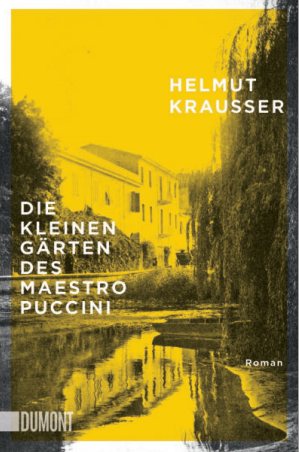 英文书名：THE SMALL GARDENS OF MAESTRO PUCCINI 德文书名：DIE KLEINEN GARTEN DES MAESTRO PUCCINI作    者：Helmut Krausser出 版 社：Dumont Verlag代理公司：Marcel Hartges/ANA/Cindy Zhang页    数：382页出版时间：2007年8月代理地区：中国大陆、台湾审读资料：德语电子稿类    型：文学版权已授：荷兰、意大利、韩国内容简介：贾科莫·普契尼（Giacomo Puccini）是最伟大的歌剧作曲家之一。但是，只有当他因激情而坠入爱河时，他才能创作出充满激情的音乐。他的调情，他造成的悲剧，决不亚于他的歌剧素材。赫尔穆特·克劳塞里斯（Helmut Krausseris）在他的小说中讲述了三个女人的爱情是如何演变成三出歌剧的，以及诱人的力量、真诚的爱和致命的绝望如何成为令人难忘的咏叹调和旋律直到今天。作者简介：    赫尔穆特·克劳塞里斯（Helmut Krausser）是最多才多艺的德语作家之一。他既写小说、故事、戏剧、诗歌、日记，也创作广播剧、剧本和音乐，同时也从事翻译工作。他有两部小说被改编成电影。媒体评价：“音乐爱好者赫尔穆特·克劳斯(Helmut Krausser)将三段普契尼事件合并成一部内容详实，可读性很强的小说。对克劳斯来说，这个悲剧故事读起来就像一出亲密的戏剧。小说中，作者反映了一个人的活力和内心的冲突。普契尼的生活和爱情就像他的歌剧一样戏剧化。这些都变成了他创作的来源。”---《星期天的世界》（Welt am Sonntag）谢谢您的阅读！请将回馈信息发至：张滢（Cindy Zhang）安德鲁﹒纳伯格联合国际有限公司北京代表处北京市海淀区中关村大街甲59号中国人民大学文化大厦1705室, 邮编：100872电话：010-82504506传真：010-82504200Email: Cindy@nurnberg.com.cn网址：www.nurnberg.com.cn微博：http://weibo.com/nurnberg豆瓣小站：http://site.douban.com/110577/微信订阅号：ANABJ2002